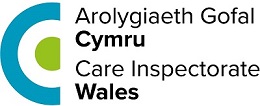 QUALITY OF CARE REVIEWSelf-evaluation template for providers of childcare and play servicesMae’r ffurflen gais hon hefyd ar gael yn Gymraeg / This template is also available in WelshYour self-evaluationSelf-evaluation is important in helping you to consider how best to create, maintain and improve your service so that it: Meets the highest standards of safe, quality childcare and play;Offers the best experience for children; andContributes to children’s well-being outcomes.Your service’s Quality of Care Review also fulfils your legal duty under regulation 16 of the Child Minding and Day Care (Wales) Regulations 2010.When to use this templateYou can use this template annually to record your Quality of Care Review. The template can be downloaded and saved to your personal computer and/or other portable devices such as tablets.Your Quality of Care Review should be made available at inspection or when requested by your inspector.This Review of Quality of Care (QoC) template is available to assist you when formatting your QoC report. If you use an alternative format, it must be compliant with the Child Minding and Day Care (Wales) Regulations 2010. You do not need to send us a copy of your review unless specifically required to do so by your inspector. For those services due to receive a joint inspection by CIW and Estyn, you may use the template and cover all themes in the joint inspection framework, or use an alternative method. About the self-evaluation templateThe template is in two parts:Part A tells us what those who use the service think of the quality of the provision you offer.Part B gives you an opportunity to evaluate your provision and judge how well you view your service is doing.Questions you will wish to consider in your evaluation:What do you do well?How do you know?What is the benefit to children?What is it you want to improve?How will you measure improvements?Part A: Service details and views of those who use the serviceThis part of your self-evaluation must record:The views of the children who attend your service and those of their parents or carers;The views of other professionals who may work with you, such as local authority advisers/ development workers for Flying Start or Foundation phase education, Family Information Services health professionals; children’s centre staff and any other childcare provision; andDetails of any quality assurance scheme you participate in.Please include examples of the ways in which you seek views, the numbers involved, a summary of the responses, and any action you have taken to improve as a result of those views.Methods of collecting viewsNumbers of children, parents, carers and professionals providing feedback Summary of responses‘Improvements you will make, or have made, as a result of feedback’Part B: The quality and standard of provisionThis part of the template covers service evaluation and self-assessment rating. Service evaluation – this is where you set out:Your strengthsAny areas for improvementThe actions you propose and how you will tackle themHow they will be monitored andHow you will measure success.Self-assessment rating – it is important to include your own judgement to rate how well you are doing in the areas of:Well-beingCare and developmentEnvironmentLeadership and managementPlease see the four ratings below that are used by us to inform your assessment of your practice.1. Well-beingThis is about the progress different groups of children are making, taking into account their age, development and needs. It is about how your service is contributing to children’s well-being, helping them to have a voice, develop their skills and become independent and confident.Service evaluationQuestions you will wish to consider:What do you do well?How do you know?What is the benefit to children?Your priorities for improvementQuestions you will wish to consider:What is it you want to improve?How will you measure improvements?Your assessment of well-being My practice is (select one box only):2. Care and developmentThis is about how responsive practitioners are in meeting children’s needs – how they help children feel emotionally secure and ensure children are physically, mentally and emotionally healthy. It is also about ensuring that children are being developed and build relationships with other children, become self-aware, confident and are achieve well-being.Service evaluationQuestions you will wish to consider:What do you do well?How do you know?What is the benefit to children?Your priorities for improvementQuestions you will wish to consider:What is it you want to improve?How will you measure improvements?Your assessment of care and developmentMy practice is (select one box only):3. EnvironmentThis section is how you ensure that the physical environment you provide is of good quality and meets the needs of the children using your service.Service evaluationQuestions you will wish to consider:What do you do well?How do you know?What is the benefit to children?Your priorities for improvementQuestions you will wish to consider:What is it you want to improve?How will you measure improvements?Your assessment of environment My practice is (select one box only):4. Leadership and managementThis section is about the effectiveness of your leadership and management; or if you are a child minder how well you organise your service. It covers:Meeting the requirements of the Welsh Government ‘National Minimum Standards’ and other government requirements e.g. ‘Building for a Brighter Future’Self-evaluation and improvement planningPerformance management and professional developmentSafeguardingDeveloping children and contributing to their well-beingYour vision for the serviceManagement and development of practitioners andPartnership working.Service evaluationQuestions you will wish to consider:What do you do well?How do you know?What is the benefit to children?Your priorities for improvementQuestions you will wish to consider:What is it you want to improve?How will you measure improvements?Your assessment of leadership and managementMy practice is (select one box only):Please use the box below if there are any further comments you wish to includeName of Responsible Individual/Registered Person:Signed: Date: (Maximum 500 words)(Maximum 500 words)(Maximum 500 words)(Maximum 500 words)(Maximum 500 words)(Maximum 500 words)Excellent: my practice is exemplary                        ☐Good: my practice is strong  ☐Adequate: my practice requires improvement     ☐Poor: my practice requires significant improvement            ☐(Maximum 500 words)(Maximum 500 words)Excellent: my practice is exemplary                        ☐Good: my practice is strong  ☐Adequate: my practice requires improvement     ☐Poor: my practice requires significant improvement            ☐(Maximum 500 words)(Maximum 500 words)Excellent: my practice is exemplary                        ☐Good: my practice is strong  ☐Adequate: my practice requires improvement     ☐Poor: my practice requires significant improvement            ☐(Maximum 500 words)(Maximum 500 words)Excellent: my practice is exemplary                        ☐Good: my practice is strong  ☐Adequate: my practice requires improvement     ☐Poor: my practice requires significant improvement            ☐(Maximum 500 words)